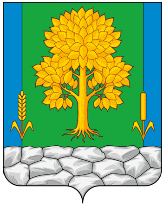 Российская ФедерацияКЕМЕРОВСКАЯ ОБЛАСТЬ – КУЗБАССТопкинский муниципальный округАДМИНИСТРАЦИЯ ТОПКИНСКОГО МУНИЦИПАЛЬНОГО ОКРУГАПОСТАНОВЛЕНИЕот 01 апреля 2024 года № 521-пг. ТопкиО внесении изменений в постановление администрации Топкинского муниципального района от 24.10.2019 № 837-п «Об утверждении муниципальной программы «Культура Топкинского муниципального округа» на 2020-2026 годы»В соответствии со статьёй 179 Бюджетного кодекса Российской Федерации, решением Совета народных депутатов Топкинского муниципального округа от 15.12.2023 № 550 «Об утверждении бюджета Топкинского муниципального округа на 2024 год и на плановый период 2025 и 2026 годов», и в связи с изменением объемов финансирования муниципальной программы:1. Внести в постановление администрации Топкинского муниципального округа от 24.10.2019 № 837-п «Об утверждении муниципальной программы «Культура Топкинского муниципального округа» на 2020-2026 годы» следующие изменения:1.1. В Паспорте муниципальной программы «Культура Топкинского муниципального округа» на 2020-2026 годы строку «Ресурсное обеспечение программы» изложить в новой редакции в соответствии с приложением №1 к данному постановлению.1.2. В Паспорте муниципальной подпрограммы «Развитие культуры» строку «Ресурсное обеспечение подпрограммы» изложить в новой редакции в соответствии с приложением №2 к данному постановлению.1.3. Пункт 3.1.5. подраздела 3.1. раздела 3 подпрограммы «Развитие культуры» изложить в следующей редакции: «3.1.5. Сведения о планируемых значениях целевых показателей (индикаторов) подпрограммы 1.4. В паспорте муниципальной подпрограммы «Библиотечное обслуживание» муниципальной программы строку «Ресурсное обеспечение подпрограммы» изложить в новой редакции в соответствии с приложением № 3 к данному постановлению.1.5. В Паспорте подпрограммы «Дополнительное образование Топкинского муниципального округа» муниципальной программы строку «Ресурсное обеспечение подпрограммы» изложить в новой редакции в соответствии с приложением № 4 к данному постановлению.1.6. Пункт 3.3.5. подраздела 3.3. раздела 3 подпрограммы «Дополнительное образование Топкинского муниципального округа» муниципальной программы изложить в следующей редакции: «3.3.5. Сведения о показателях подпрограммы и их значениях1.7. В Паспорте муниципальной подпрограммы «Музейное дело» муниципальной программы строку «Ресурсное обеспечение подпрограммы» изложить в новой редакции в соответствии с приложением №5 к данному постановлению.1.8. Пункт 3.4.5. подраздела 3.4. раздела 3 подпрограммы «Музейное дело» муниципальной программы изложить в следующей редакции: «3.4.5. Сведения о планируемых значениях целевых показателей (индикаторов) подпрограммы1.9. В Паспорте муниципальной подпрограммы «Реализация государственной национальной политики на территории Топкинского муниципального округа» строку «Ресурсное обеспечение подпрограммы» изложить в новой редакции, согласно приложению №6 к данному постановлению.1.10. Раздел V муниципальной программы изложить в новой редакции в соответствии с приложением №7 к данному постановлению.1.11. Раздел VIII. Ресурсное обеспечение реализации муниципальной Программы «Культура Топкинского муниципального округа» на 2020-2025 годы изложить в новой редакции в соответствии с приложением №8 к данному постановлению.2. Разместить данное постановление на официальном сайте администрации Топкинского муниципального округа в информационно-телекоммуникационной сети «Интернет».3. Контроль за исполнением постановления возложить на заместителя главы Топкинского муниципального округа по социальным вопросам Т.Н.Смыкову. 4. Постановление вступает в силу с момента официального обнародования.Глава Топкинского муниципального округа                                                                      С.В.ФроловПриложение № 1к постановлению администрацииТопкинского муниципального округаот 01 апреля 2024 года № 521-пПАСПОРТмуниципальной программы «Культура Топкинского муниципального округа» на 2020-2026 годыПриложение № 2к постановлению администрацииТопкинского муниципального округаот 01 апреля 2024 года № 521-пПАСПОРТмуниципальной подпрограммы «Развитие культуры» Приложение № 3к постановлению администрацииТопкинского муниципального округаот 01 апреля 2024 года № 521-пПАСПОРТмуниципальной подпрограммы«Библиотечное обслуживание»Приложение №4к постановлению администрацииТопкинского муниципального округаот 01 апреля 2024 года № 521-пПАСПОРТподпрограммы «Дополнительное образование Топкинского муниципального округа»Приложение №5к постановлению администрацииТопкинского муниципального округаот 01 апреля 2024 года № 521-пПАСПОРТмуниципальной подпрограммы «Музейное дело»Приложение №6к постановлению администрацииТопкинского муниципального округаот 01 апреля 2024 года № 521-пПАСПОРТмуниципальной подпрограммы«Реализация государственной национальной политики на территории Топкинского муниципального округа»Приложение №7к постановлению администрацииТопкинского муниципального округаот 01 апреля 2024 года № 521-пV. Сведения о планируемых значениях целевых показателей (индикаторов) муниципальной Программы «Культура Топкинского муниципального округа» на 2020-2026 годы Приложение №8к постановлению администрацииТопкинского муниципального округаот 01 апреля 2024 года № 521-пVIII. Ресурсное обеспечение реализации муниципальной Программы «Культура Топкинского муниципального округа» на 2020-2026 годыНаименование муниципальной программы, подпрограммы, мероприятияНаименование целевого показателя (индикатора)Ед. изм.Плановое значение целевого показателя (индикатора)Плановое значение целевого показателя (индикатора)Плановое значение целевого показателя (индикатора)Плановое значение целевого показателя (индикатора)Плановое значение целевого показателя (индикатора)Плановое значение целевого показателя (индикатора)Плановое значение целевого показателя (индикатора)Наименование муниципальной программы, подпрограммы, мероприятияНаименование целевого показателя (индикатора)Ед. изм.2020 г.2021 г.2022 г.2023 г. 2024г.2025 г.2026г.12345678910Муниципальнаяпрограмма «Культура Топкинского муниципального округа»целевой показатель (индикатор)  Подпрограмма  «Развитие культуры»Количество культурно-досуговых мероприятийЕд.4600460246034605462046504700Подпрограмма  «Развитие культуры»Количество коллективов, подтверждающих звание «Народный»  Ед.4435433Наименование муниципальной программы, подпрограммы, мероприятияНаименование целевого показателя (индикатора)Единица измеренияПлановое значение целевого показателя (индикатора)Плановое значение целевого показателя (индикатора)Плановое значение целевого показателя (индикатора)Плановое значение целевого показателя (индикатора)Плановое значение целевого показателя (индикатора)Плановое значение целевого показателя (индикатора)Плановое значение целевого показателя (индикатора)Наименование муниципальной программы, подпрограммы, мероприятияНаименование целевого показателя (индикатора)Единица измерения2020г.2021г.2022г.2023г.2024г.2025г.2026г.Муниципальная программа «Культура Топкинского муниципального округа»целевой показатель (индикатор Подпрограмма «Дополнительное образование Топкинского муниципального округа»Контингент учащихсячел.621628628633635637 640Подпрограмма «Дополнительное образование Топкинского муниципального округа»Количество выпускников, поступающих в ВУЗы, училищачел.3544444Наименование муниципальной программы, подпрограммы, мероприятияНаименование целевого показателя (индикатора)Ед. измПлановое значение целевого показателя (индикатора)Плановое значение целевого показателя (индикатора)Плановое значение целевого показателя (индикатора)Плановое значение целевого показателя (индикатора)Плановое значение целевого показателя (индикатора)Плановое значение целевого показателя (индикатора)Плановое значение целевого показателя (индикатора)Наименование муниципальной программы, подпрограммы, мероприятияНаименование целевого показателя (индикатора)Ед. изм2020 г.2021 г.2022г.2023г.2024г.2025г.2026г.Муниципальная программа «Культура Топкинского муниципального округа»целевой показатель (индикатор) Подпрограмма «Музейное дело»Доля объектов культурного наследия, находящихся в удовлетворительном состоянии, в общем количестве объектов культурного наследия регионального и местного (муниципального) значения%60606060606060Подпрограмма «Музейное дело»Увеличение количества музейных предметов основного музейного фондаЕд.11250112601127011280113801139011400Увеличение количества посещений музеячел.2000570062706560684071307410Ресурсное обеспечение муниципальной Программы ВсегоОбщий объем финансирования на 2020-2026 годы1291553,8Ресурсное обеспечение муниципальной Программы в т.ч.МБ1235304,1Ресурсное обеспечение муниципальной Программы ОБ44868,9Ресурсное обеспечение муниципальной Программы ФБ11380,8Ресурсное обеспечение муниципальной Программы из них2020 год149072,6Ресурсное обеспечение муниципальной Программы МБ140 866,0Ресурсное обеспечение муниципальной Программы ОБ6629,6Ресурсное обеспечение муниципальной Программы ФБ1 577,0Ресурсное обеспечение муниципальной Программы 2021 год169 863,5Ресурсное обеспечение муниципальной Программы МБ158 188,5Ресурсное обеспечение муниципальной Программы ОБ9 500,1Ресурсное обеспечение муниципальной Программы ФБ2 174,9Ресурсное обеспечение муниципальной Программы 2022 год194572,3Ресурсное обеспечение муниципальной Программы МБ179369,6Ресурсное обеспечение муниципальной Программы ОБ7804,2Ресурсное обеспечение муниципальной Программы ФБ7398,5Ресурсное обеспечение муниципальной Программы 2023 год195998,6Ресурсное обеспечение муниципальной Программы МБ190921,9Ресурсное обеспечение муниципальной Программы ОБ4976,7Ресурсное обеспечение муниципальной Программы ФБ100,0Ресурсное обеспечение муниципальной Программы 2024 год201716,7Ресурсное обеспечение муниципальной Программы МБ195879,6Ресурсное обеспечение муниципальной Программы ОБ5706,7Ресурсное обеспечение муниципальной Программы ФБ130,4Ресурсное обеспечение муниципальной Программы 2025 год190250,2Ресурсное обеспечение муниципальной Программы МБ185124,4Ресурсное обеспечение муниципальной Программы ОБ5125,8Ресурсное обеспечение муниципальной Программы 2026 год190079,90МБ184954,1ОБ5125,8Ресурсное обеспечение подпрограммыОбщий объем финансирования на 2020-2026 годы, тыс. руб.762044,5Ресурсное обеспечение подпрограммыМБ725820,3Ресурсное обеспечение подпрограммыОБ30692,3Ресурсное обеспечение подпрограммыФБ5531,9Ресурсное обеспечение подпрограммы2020 год91 098,7Ресурсное обеспечение подпрограммыМБ85 112,8Ресурсное обеспечение подпрограммыОБ4 408,9Ресурсное обеспечение подпрограммыФБ1 577,0Ресурсное обеспечение подпрограммы2021 год106 679,9Ресурсное обеспечение подпрограммыМБ97 803,7Ресурсное обеспечение подпрограммыОБ6 701,3Ресурсное обеспечение подпрограммыФБ2 174,9Ресурсное обеспечение подпрограммы2022 год118209,9Ресурсное обеспечение подпрограммыМБ111815,8Ресурсное обеспечение подпрограммыОБ4714,1Ресурсное обеспечение подпрограммыФБ1680,0Ресурсное обеспечение подпрограммы2023 год120101,3Ресурсное обеспечение подпрограммыМБ116356,2Ресурсное обеспечение подпрограммыОБ3645,1Ресурсное обеспечение подпрограммыФБ100,0Ресурсное обеспечение подпрограммы2024 год113694,7Ресурсное обеспечение подпрограммыМБ109689,6Ресурсное обеспечение подпрограммыОБ4005,1Ресурсное обеспечение подпрограммыФБ0,0Ресурсное обеспечение подпрограммы2025 год106130,0Ресурсное обеспечение подпрограммыМБ102521,1Ресурсное обеспечение подпрограммыОБ3608,9Ресурсное обеспечение подпрограммыФБ0,0Ресурсное обеспечение подпрограммы2026 год106130,0Ресурсное обеспечение подпрограммыМБ102521,1Ресурсное обеспечение подпрограммыОБ3608,9ФБ0,0Ресурсное обеспечение подпрограммыОбщий объем финансирования на 2020-2026 годы219632,8Ресурсное обеспечение подпрограммыМБ202219,8Ресурсное обеспечение подпрограммыОБ11694,5Ресурсное обеспечение подпрограммыФБ5718,5Ресурсное обеспечение подпрограммы2020 год20 715,9Ресурсное обеспечение подпрограммыМБ19 321,1Ресурсное обеспечение подпрограммыОБ1 394,8Ресурсное обеспечение подпрограммыФБ0,0Ресурсное обеспечение подпрограммы2021 год22 608,7Ресурсное обеспечение подпрограммыМБ21 101,1Ресурсное обеспечение подпрограммыОБ1 507,6Ресурсное обеспечение подпрограммыФБ0,0Ресурсное обеспечение подпрограммы2022 год34258,1Ресурсное обеспечение подпрограммыМБ25449,5Ресурсное обеспечение подпрограммыОБ3090,1Ресурсное обеспечение подпрограммыФБ5718,5Ресурсное обеспечение подпрограммы2023 год28656,7Ресурсное обеспечение подпрограммыМБ27455,4Ресурсное обеспечение подпрограммыОБ1 201,3Ресурсное обеспечение подпрограммыФБ0,0Ресурсное обеспечение подпрограммы2024 год37797,8Ресурсное обеспечение подпрограммыМБ36330,9Ресурсное обеспечение подпрограммыОБ1 466,9Ресурсное обеспечение подпрограммыФБ0Ресурсное обеспечение подпрограммы2025 год37797,8Ресурсное обеспечение подпрограммыМБ36280,9Ресурсное обеспечение подпрограммыОБ1516,9Ресурсное обеспечение подпрограммыФБ0,0Ресурсное обеспечение подпрограммы2026 год37797,8Ресурсное обеспечение подпрограммыМБ36280,9Ресурсное обеспечение подпрограммыОБ1 516,9Ресурсное обеспечение подпрограммыФБ0,0Ресурсное обеспечение подпрограммыОбщий объем финансирования на 2020-2026 годы, тыс.руб.274333,3Ресурсное обеспечение подпрограммыМБ273833,3Ресурсное обеспечение подпрограммыОБ500,0Ресурсное обеспечение подпрограммыФБ0Ресурсное обеспечение подпрограммы2020 год32 695,1Ресурсное обеспечение подпрограммыМБ32 695,1Ресурсное обеспечение подпрограммыОБ0,0Ресурсное обеспечение подпрограммыФБ0,0Ресурсное обеспечение подпрограммы2021 год35 675,6Ресурсное обеспечение подпрограммыМБ35 175,6Ресурсное обеспечение подпрограммыОБ500,0Ресурсное обеспечение подпрограммыФБ0,0Ресурсное обеспечение подпрограммы2022 год35794,4Ресурсное обеспечение подпрограммыМБ35794,4Ресурсное обеспечение подпрограммыОБ0Ресурсное обеспечение подпрограммыФБ0Ресурсное обеспечение подпрограммы2023 год42052,9Ресурсное обеспечение подпрограммыМБ42052,9Ресурсное обеспечение подпрограммыОБ0,0Ресурсное обеспечение подпрограммыФБ0,0Ресурсное обеспечение подпрограммы2024 год43778,8Ресурсное обеспечение подпрограммыМБ43778,8Ресурсное обеспечение подпрограммыОБ0,0Ресурсное обеспечение подпрограммыФБ0Ресурсное обеспечение подпрограммы2025 год42253,4Ресурсное обеспечение подпрограммыМБ42253,4Ресурсное обеспечение подпрограммыОБ0,0Ресурсное обеспечение подпрограммыФБ0,0Ресурсное обеспечение подпрограммы2026 год42083,1Ресурсное обеспечение подпрограммыМБ42083,1Ресурсное обеспечение подпрограммыОБ0,0Ресурсное обеспечение подпрограммыФБ0,0Ресурсное обеспечение подпрограммыОбщий объем финансирования на 2020-2026 годы, тыс.руб., всего35287,0Ресурсное обеспечение подпрограммыМБ33374,5Ресурсное обеспечение подпрограммыОБ1782,1Ресурсное обеспечение подпрограммыФБ130,4Ресурсное обеспечение подпрограммы2020 год3 737,0Ресурсное обеспечение подпрограммыМБ3 737,0Ресурсное обеспечение подпрограммыОБ0,0Ресурсное обеспечение подпрограммыФБ0,0Ресурсное обеспечение подпрограммы2021 год4 899,3Ресурсное обеспечение подпрограммыМБ4 108,1Ресурсное обеспечение подпрограммыОБ791,2Ресурсное обеспечение подпрограммыФБ0,0Ресурсное обеспечение подпрограммы2022 год6309,9Ресурсное обеспечение подпрограммыМБ6309,9Ресурсное обеспечение подпрограммыОБ0,0Ресурсное обеспечение подпрограммыФБ0,0Ресурсное обеспечение подпрограммы2023 год5137,7Ресурсное обеспечение подпрограммыМБ5007,4Ресурсное обеспечение подпрограммыОБ130,3Ресурсное обеспечение подпрограммыФБ0,0Ресурсное обеспечение подпрограммы2024 год6239,2Ресурсное обеспечение подпрограммыМБ6074,1Ресурсное обеспечение подпрограммыОБ34,7Ресурсное обеспечение подпрограммыФБ130,4Ресурсное обеспечение подпрограммы2025 год4069,0Ресурсное обеспечение подпрограммыМБ4069,0Ресурсное обеспечение подпрограммыОБ0,0Ресурсное обеспечение подпрограммыФБ0,0Ресурсное обеспечение подпрограммы2026 год4069,0Ресурсное обеспечение подпрограммыМБ4069,0Ресурсное обеспечение подпрограммыОБ0,0Ресурсное обеспечение подпрограммыФБ0,0Ресурсное обеспечение подпрограммыОбщий объем финансирования на 2020-2026 годы, тыс.руб., всего256,2МБ256,2ОБ0,0ФБ0,02020 год0,0МБ0,0ОБ0,0ФБ0,02021 год0,0МБ0,0ОБ0,0ФБ0,02022 год0,0МБ0,0ОБ0,0ФБ0,02023 год50,0МБ50,0ОБ0,0ФБ0,02024 год206,2МБ6,2ОБ200,0ФБ0,02025 год0,0МБ0,0ОБ0,0ФБ0,02026 год0,0МБ0,0ОБ0,0ФБ0,0Наименование муниципальной программы, подпрограммы, мероприятияНаименование целевого показателя (индикатора)Ед. измПлановое значение целевого показателя (индикатора)Плановое значение целевого показателя (индикатора)Плановое значение целевого показателя (индикатора)Плановое значение целевого показателя (индикатора)Плановое значение целевого показателя (индикатора)Плановое значение целевого показателя (индикатора)Наименование муниципальной программы, подпрограммы, мероприятияНаименование целевого показателя (индикатора)Ед. изм2020г.2021г.2022 г.2023 г.2024 г.2025г.2026г.Муниципальная программа «Культура Топкинского муниципального округа»Целевой показатель (индикатор)  Подпрограмма  «Развитие культуры»Количество культурно – досуговых мероприятийЕд4600460246034605462046504700Подпрограмма  «Развитие культуры»Количество коллективов, подтверждающих звание «Народный»  Ед4435433Подпрограмма   «Библиотечное обслуживание»Количество экземпляров новых поступлений в библиотечные фонды общедоступных библиотек на 1000 населения Ед250250250250250250250Подпрограмма   «Библиотечное обслуживание»Количество зарегистрированных пользователейЧел18883188831888318883188831888318883Подпрограмма   «Дополнительное образование Топкинского муниципального округа»Количество учащихсяЧел621628628633635637640Подпрограмма   «Дополнительное образование Топкинского муниципального округа»Количество выпускников, поступающих в ВУЗы, училища  Чел3544444Подпрограмма «Музейное дело»Доля объектов культурного наследия, находящихся в удовлетворительном состоянии, в общем количестве объектов культурного наследия регионального и местного (муниципального) значения%60606060606060Подпрограмма «Музейное дело»Увеличение количества музейных предметов основного музейного фондаЕд.11250112601127011280113801139011400Подпрограмма «Музейное дело»Увеличение количества посещений МузеяЧел.2000570062706560684071307410Подпрограмма «Реализация государственной национальной политики на территории Топкинского муниципального округа»Количество мероприятий национально-культурного развитияЕд.0003333Подпрограмма «Реализация государственной национальной политики на территории Топкинского муниципального округа»Количество посетителей национально-культурных мероприятийчел.0001000110011501150Наименование муниципальной программы, подпрограммы, мероприятияИсточник финансированияОбъем финансовых ресурсов, тыс. рублей по годамОбъем финансовых ресурсов, тыс. рублей по годамОбъем финансовых ресурсов, тыс. рублей по годамОбъем финансовых ресурсов, тыс. рублей по годамОбъем финансовых ресурсов, тыс. рублей по годамОбъем финансовых ресурсов, тыс. рублей по годамОбъем финансовых ресурсов, тыс. рублей по годамОбъем финансовых ресурсов, тыс. рублей по годамОбъем финансовых ресурсов, тыс. рублей по годамОбъем финансовых ресурсов, тыс. рублей по годамНаименование муниципальной программы, подпрограммы, мероприятияИсточник финансирования202020212022202220232023202420252026ИтогоМуниципальная программа «Культура Топкинского муниципального округа»всего149072,6169863,5194572,3194572,3195998,6195998,6201716,7190250,2190079,91291553,8Муниципальная программа «Культура Топкинского муниципального округа»местный бюджет140866158188,5179369,6179369,6190921,9190921,9195879,6185124,4184954,11235304,1Муниципальная программа «Культура Топкинского муниципального округа»областной бюджет6629,69500,17804,27804,24976,74976,75706,75125,85125,844868,9Муниципальная программа «Культура Топкинского муниципального округа»федеральный бюджет15772174,97398,57398,5100100130,40011380,8Подпрограмма  «Развитие культуры»в т.ч Государственная поддержка лучших сельских учреждений СДК пос.Рассветвсего91098,7106679,9118209,9118209,9120101,3120101,3113694,7106130,0106130,0762044,5Подпрограмма  «Развитие культуры»в т.ч Государственная поддержка лучших сельских учреждений СДК пос.Рассветместный бюджетв т.ч. Госуд. поддержкаСДК пос.Рассвет85112,897803,7111815,8111815,8116356,2116356,2109689,6102521,1102521,1725820,3Подпрограмма  «Развитие культуры»в т.ч Государственная поддержка лучших сельских учреждений СДК пос.Рассветместный бюджетв т.ч. Госуд. поддержкаСДК пос.Рассвет3,23,2Подпрограмма  «Развитие культуры»в т.ч Государственная поддержка лучших сельских учреждений СДК пос.Рассветобластной бюджет в т.ч. Госуд. поддержкаСДК пос. Рассвет4408,96701,34714,14714,13645,13645,14005,13608,93608,930692,3Подпрограмма  «Развитие культуры»в т.ч Государственная поддержка лучших сельских учреждений СДК пос.Рассветобластной бюджет в т.ч. Госуд. поддержкаСДК пос. Рассвет3,13,1Подпрограмма  «Развитие культуры»в т.ч Государственная поддержка лучших сельских учреждений СДК пос.Рассветфедеральный бюджетв т.ч Госуд. поддержкаСДК пос.Рассвет1577,02174,916801680100,0100,00005531,9Подпрограмма  «Развитие культуры»в т.ч Государственная поддержка лучших сельских учреждений СДК пос.Рассветфедеральный бюджетв т.ч Госуд. поддержкаСДК пос.Рассвет100,0100,0Подпрограмма   «Библиотечное обслуживание»всего20715,922608,734258,134258,128656,728656,737797,837797,837797,8219632,8Подпрограмма   «Библиотечное обслуживание»местный бюджет19321,121101,125449,525449,527455,427455,436330,936280,936280,9202219,8Подпрограмма   «Библиотечное обслуживание»областной бюджет1394,81507,63090,13090,11201,31201,31466,91516,91516,911694,5Подпрограмма   «Библиотечное обслуживание»федеральный бюджет005718,55718,5000005718,5Подпрограмма   «Дополнительное образование Топкинского муниципального округа»всего32695,135675,635794,435794,442052,942052,943778,842253,442083,1274333,3Подпрограмма   «Дополнительное образование Топкинского муниципального округа»местный бюджет32695,135175,635794,435794,442052,942052,943778,842253,442083,1273833,3Подпрограмма   «Дополнительное образование Топкинского муниципального округа»областной бюджет05000000000500,00Подпрограмма   «Дополнительное образование Топкинского муниципального округа»федеральный бюджет0000000000Подпрограмма «Музейное дело»всего4562,94899,36309,96309,95137,75137,76239,24069,04069,035287,0Подпрограмма «Музейное дело»местный бюджет37374108,16309,96309,95007,45007,46074,14069,04069,033374,5Подпрограмма «Музейное дело»областной бюджет825,9791,200130,3130,334,70,00,01782,1Подпрограмма «Музейное дело»федеральный бюджет000000130,400130,4Подпрограмма «Реализация государственной национальной политики на территории Топкинского муниципального округа»всего5050206,2206,2256,2Подпрограмма «Реализация государственной национальной политики на территории Топкинского муниципального округа»Местный бюджет50506,26,256,2Подпрограмма «Реализация государственной национальной политики на территории Топкинского муниципального округа»Областной бюджет200,0200,0200,0Областной бюджет200,0200,0200,0